                 管理番号  No．                重要事項説明書(介護予防訪問介護)利用者：                          様事業者：　　　　　　　　　　　　　　介護予防訪問介護重要事項説明書　　　　　　　　　〔平成00年00月00日現在〕１　当ステーションが提供するサービスについての相談・苦情などの窓口　　　○○○○○○○○○○○○○○○   　TEL　００－００００－００００　　　重要事項説明者　                          ／管理責任者　                           ご不明な点は、何でもお尋ねください。２　の概要事業者の指定番号およびサービス提供地域　　　　※　上記地域以外の方でもご希望の方はご相談ください。営業時間職員体制サービス提供の時間帯※　時間帯により料金が異なります。※　早朝(6：00～8：00)深夜（22：00～6：00）のご利用につきましてはご相談ください。事業計画及び財務内容について事業計画及び財務内容については、利用者及びその家族にとどまらず全ての方に対し、求めがあれば閲覧することができます。３　サービス内容 身体介護① 食事介助  ② 入浴介助  ③ 排泄介助  ④ 清    拭  ⑤ 体位変換　等　（２）　生活援助① 買 い 物  ② 調    理  ③ 掃    除  ④ 洗    濯  等（３）　その他サービス① 介護相談  等４　利用料金　　（１）利用料①訪問介護介護保険からの給付サービスを利用する場合は原則として基本料金（料金表）の1割です。ただし、介護保険の給付の範囲を超えたサービス利用は全額自己負担となります。〔料金表―基本料金・通常時間〕※　上記料金設定の基本となる時間は、実際のサービス提供時間ではなく、お客様の居宅サービス計画（ケアプラン）定められた目安の時間を基準とします。※　やむを得ない事情で、且つお客様の同意を得て、サービス従業者2人で訪問した場合は2人分の料金をいただきます。※　初回のサービス提供責任者のサービス（または同行）は、200単位　0,000円をいただきます。※　介護職員処遇改善加算（Ⅰ）として、毎月算定した総単位の4％分の一割負担金をいただきます。交通費前記２の（１）のサービスを提供する地域にお住まいの方は無料です。サービスを提供する地域以外にお住まいの方は、サービス従業者がお尋ねするための交通費の実費をいただきます。キャンセル料急なキャンセルの場合は、下記の料金をいただきます。キャンセルが必要になった場合は至急ご連絡ください。（連絡先：                           　TEL ００－００００－００００）その他お客様の住まいで、サービスを提供するために使用する、水道、ガス、電気、電話等の費用はお客様のご負担になります。　通院介助などで交通機関を利用した場合、サービス従業者の交通費はお客様のご負担になります。料金の支払方法料金の支払方法は、毎月月末締めとし、翌月15日までに当月分の料金を請求いたしますので、27日までにお支払いください。お支払い方法は、原則銀行または、郵便局引き落としとさせていただきます。まれに、交通事情によりサービス時間が多少前後することがございますがご了承ください。サービス期間中、当事業所のヘルパーが同行研修する場合がございますのでご了承ください。お客さまのご希望に沿ってヘルパーを決めておりますが固定ヘルパーご希望の場合、必ずしもご希望に添えない場合がございます。やむを得ずヘルパーが変更する場合もございますのでご了承下さい。誠に恐縮ではございますが、お茶・お菓子などの心遣いはご遠慮下さい。５　サービスの利用方法　（１）サービスの利用開始　　　　まずはお電話などでお申し込みください。当ステーション職員がお伺いいたします。訪問介護計画作成と同時に契約を結び、サービスの提供を開始します。居宅サービス計画の作成を依頼している場合は、事前に介護支援専門員とご相談ください。　（２）サービスの終了お客様のご都合でサービスを終了する場合　　サービスの終了を希望する日の1週間前までに文書でお申し出ください。当ステーションの都合でサービスを終了する場合人員不足等やむを得ない事情により、サービスの提供を終了させていただく場合がございます。その場合は、終了1ヶ月までに文書で通知いたします。自動終了（以下の場合は、双方の通知がなくても、自動的にサービス終了します）お客様が介護保険施設に入所した場合介護保険給付でサービスを受けていたお客様の要介護認定区分が、非該当〔自立〕又は要支援と認定された場合  ※　この場合、条件を変更して再度契約することができます。お客様が亡くなられた場合④　その他当ステーションが正当な理由なくサービスを提供しない場合、守秘義務に反した場合、お客様やご家族などに対して社会通念を逸脱する行為を行った場合、または当社が破産した場合、お客様は文書で解約を通知することによって即座に契約を解約することができます。　お客様が、サービス利用料金の支払いを3ヶ月以上遅延し、料金を支払うよう催告したにもかかわらず10日以内に支払わない場合、またはお客様やご家族の方などが、当ステーションや当ステーションのサービス従業者に対して本契約を継続し難いほどの背信行為を行った場合は、当ステーションにより文書で通知することにより、即座にサービスを終了させていただく場合がございます。　（３）事故発生時の対応利用者に対する指定訪問介護のサービス提供により事故が発生した場合は、区市町村、当該利用者に係る居宅介護支援事業者等に連絡を行うとともに、必要な措置を講ずる。賠償すべき事故が発生した場合は、損害賠償を速やかに行ないます。６ 当ステーションの訪問介護サービスの特徴など７ 緊急時の対応方法サービスの提供中に容体の変化等があった場合は、事前の打ち合わせにより、主治医、救急隊、親族、居宅介護支援事業者等へ連絡をいたします。８ サービス内容に関する苦情当ステーションお客様相談・苦情窓口担当   サービス提供課    電話  ００－００００－００００　その他（当社以外に、区市町村の相談・苦情窓口等に苦情を伝えることができます。）会社の概要社名　　　　　資本金        ００００００００円（　　　　　　　　※平成００年００月００日現在社員数        ００名（正社員のみ）設立          平成００年 ００月所在地　　　　　　　　　　　代表者　　　　代表取締役　　事業内容　　訪問介護事業／居宅介護支援事業／福祉用具貸与事業／通所介護事業（　　拠点）地方公共団体（区市町村）から介護被保険者認定調査業務の受託事業者取締役　　　　　　　　　　　　　　     　　　　　印          事業所　　　（指定番号　0000000000 ○○県）　　　上記の内容の説明を受け、了承しました。　　　　　　平成　　　年　　　月　　　日　　　　　　利用者氏名　　　　　　　　　　　　　印事業所名所在地　　介護保険指定番号　訪問介護　　　　　　　　　　（○○県　0000000000号）サービスを提供する地域月～金午前００：００～午後００：００資格常勤非常勤計管理者介護福祉士　　名 名  　名サービス提供責任者介護福祉士　　名 名  名サービス提供責任者訪問介護員養成研修1級修了者　　名名名サービス従業者訪問介護員養成研修2級修了者　　名名名早朝6：00～8：00通常時間帯８：00～18：00夜間18：00～22：00平日・土○○○日・祝日○○○区分対象１週間あたりの利用回数利用料自己負担額予防訪問介護Ⅰ要支援１・２１回程度円円予防訪問介護Ⅱ要支援１・２２回程度円円予防訪問介護Ⅲ要支援２３回程度円円初回加算――	円円生活機能向上連帯加算――　　　　　　　円円介護職員処遇改善加算（Ⅰ　Ⅱ）――　　　　　　　円円　ご利用日の前営業日の17時までにご連絡いただいた場合　　　　　　　　　　無料　ご利用日の前営業日の17時までにご連絡がなかった場合　                 0 ,000円事　　　項有無備　　　考ホームヘルパーの変更の可否有変更を希望される方はお申し出ください男性ヘルパーの有無有希望される方はお申し出ください従業員への研修の実施有1ヶ月に1回全体研修がありますサービスマニュアルの作成有主治医主治医氏名主治医氏名連絡先連絡先ご家族氏名氏名連絡先連絡先主治医への連絡基準主治医への連絡基準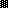 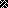 